ҠАРАР				                                          ПОСТАНОВЛЕНИЕ17 декабрь  2018 й.   	                   № 58                             17 декабря 2018 г.О присвоении адреса объектам адресацииРуководствуясь Федеральным законом от 06.10.2003 № 131-ФЗ "Об общих принципах организации местного самоуправления в Российской Федерации", Федеральным законом от 28.12.2013 № 443-ФЗ "О федеральной информационной адресной системе и о внесении изменений в Федеральный закон "Об общих принципах организации местного самоуправления в Российской Федерации", Правилами присвоения, изменения и аннулирования адресов, утвержденными Постановлением Правительства Российской Федерации от 19.11.2014 № 1221, ПОСТАНОВЛЯЮ:1. Присвоить следующие адреса:– земельному участку с кадастровым номером: 02:53:010401:1, присвоить адрес: Российская Федерация, Республика БашкортостанШаранский район, Сельское поселение Нижнеташлинский сельсовет, село Нижние Ташлы, улица Лесная, земельный участок 1а;– земельному участку с кадастровым номером: 02:53:010401:35, присвоить адрес: Российская Федерация, Республика БашкортостанШаранский район, Сельское поселение Нижнеташлинский сельсовет, село Нижние Ташлы, улица Лесная, земельный участок2;– земельному участку с кадастровым номером: 02:53:010401:8, присвоить адрес: Российская Федерация, Республика БашкортостанШаранский район, Сельское поселение Нижнеташлинский сельсовет, село Нижние Ташлы, улица Лесная, земельный участок3/2;– земельному участку с кадастровым номером: 02:53:010401:6, присвоить адрес: Российская Федерация, Республика БашкортостанШаранский район, Сельское поселение Нижнеташлинский сельсовет, село Нижние Ташлы, улица Лесная, земельный участок5А;– земельному участку с кадастровым номером: 02:53:010401:5, присвоить адрес: Российская Федерация, Республика БашкортостанШаранский район, Сельское поселение Нижнеташлинский сельсовет, село Нижние Ташлы, улица Лесная, земельный участок9;– земельному участку с кадастровым номером: 02:53:010401:2, присвоить адрес: Российская Федерация, Республика БашкортостанШаранский район, Сельское поселение Нижнеташлинский сельсовет, село Нижние Ташлы, улица Лесная, земельный участок11;– земельному участку с кадастровым номером: 02:53:010401:4, присвоить адрес: Российская Федерация, Республика БашкортостанШаранский район, Сельское поселение Нижнеташлинский сельсовет, село Нижние Ташлы, улица Лесная, земельный участок 11;– земельному участку с кадастровым номером: 02:53:010401:3, присвоить адрес: Российская Федерация, Республика БашкортостанШаранский район, Сельское поселение Нижнеташлинский сельсовет, село Нижние Ташлы, улица Лесная, земельный участок 11А;– земельному участку с кадастровым номером: 02:53:010401:9, присвоить адрес: Российская Федерация, Республика БашкортостанШаранский район, Сельское поселение Нижнеташлинский сельсовет, село Нижние Ташлы, улица Лесная, земельный участок 12;– земельному участку с кадастровым номером: 02:53:010401:25, присвоить адрес: Российская Федерация, Республика БашкортостанШаранский район, Сельское поселение Нижнеташлинский сельсовет, село Нижние Ташлы, улица Лесная, земельный участок 13/1;– земельному участку с кадастровым номером: 02:53:010401:26, присвоить адрес: Российская Федерация, Республика БашкортостанШаранский район, Сельское поселение Нижнеташлинский сельсовет, село Нижние Ташлы, улица Лесная, земельный участок 13/2;– земельному участку с кадастровым номером: 02:53:010401:11, присвоить адрес: Российская Федерация, Республика БашкортостанШаранский район, Сельское поселение Нижнеташлинский сельсовет, село Нижние Ташлы, улица Лесная, земельный участок15;– земельному участку с кадастровым номером: 02:53:010401:10, присвоить адрес: Российская Федерация, Республика БашкортостанШаранский район, Сельское поселение Нижнеташлинский сельсовет, село Нижние Ташлы, улица Лесная, земельный участок 15А;– земельному участку с кадастровым номером: 02:53:010401:13, присвоить адрес: Российская Федерация, Республика БашкортостанШаранский район, Сельское поселение Нижнеташлинский сельсовет, село Нижние Ташлы, улица Лесная, земельный участок 17/2;– земельному участку с кадастровым номером: 02:53:010401:14, присвоить адрес: Российская Федерация, Республика БашкортостанШаранский район, Сельское поселение Нижнеташлинский сельсовет, село Нижние Ташлы, улица Лесная, земельный участок18;– земельному участку с кадастровым номером: 02:53:010401:15, присвоить адрес: Российская Федерация, Республика БашкортостанШаранский район, Сельское поселение Нижнеташлинский сельсовет, село Нижние Ташлы, улица Лесная, земельный участок 19;– земельному участку с кадастровым номером: 02:53:010401:23, присвоить адрес: Российская Федерация, Республика БашкортостанШаранский район, Сельское поселение Нижнеташлинский сельсовет, село Нижние Ташлы, улица Лесная, земельный участок21а;– земельному участку с кадастровым номером: 02:53:010401:20, присвоить адрес: Российская Федерация, Республика БашкортостанШаранский район, Сельское поселение Нижнеташлинский сельсовет, село Нижние Ташлы, улица Лесная, земельный участок 26;2. Контроль за исполнением настоящего Постановления оставляю за собой.Глава сельского поселения                           Г.С.ГарифуллинаБашкортостан РеспубликаһыныңШаран районымуниципальрайоныныңТубэнге Ташлыауыл СоветыауылбиләмәһеХакимиәтеБашкортостан РеспубликаһыныңШаран районы Тубэнге Ташлыауыл СоветыЖину урамы, 20, Тубэнге Ташлы аулы Шаран районыБашкортостан РеспубликаһыныңТел./факс(347 69) 2-51-49,e-mail:ntashss @yandex.ruhttp://www.ntashly.sharan-sovet.ru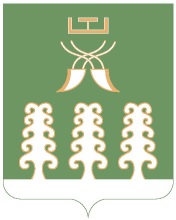 Администрация сельского поселенияНижнеташлинский  сельсоветмуниципального районаШаранский районРеспублики БашкортостанНижнеташлинский сельсовет Шаранского района Республики Башкортостанул. Победы,д.20, с.Нижние ТашлыШаранского района, Республики БашкортостанТел./факс(347 69) 2-51-49,e-mail:ntashss @yandex.ruhttp://www.ntashly.sharan-sovet.ru